Тема: «Формування основ патріотичного вихованнядітей дошкільного віку засобами народознавства»Тема: «Національно -патріотичне виховання особистості в умовах сучасного дошкілля»Патріотичне виховання дошкільників в Новопавлівському СКЗДО "Віночок"

Патріотичне виховання - це сфера духовного життя, яка проникає в усе, що пізнає, робить, до чого прагне, що любить і ненавидить людина, яка формується.
                                     В. О. Сухомлинський.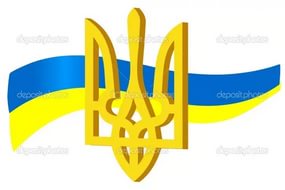 Метою національно-патріотичного виховання є сприяння вихованню у молодого покоління почуття патріотизму, формування особистості на засадах духовності, моральності, толерантності, забезпечення створення умов для інтелектуального, культурного та фізичного розвитку, реалізації науково-технічного та творчого потенціалу молодих громадян, а також сприяння ефективній діяльності центрів патріотичного виховання молоді (Указу Президента України № 616/2008 від 03.07.2008р).
Без любові до Батьківщини, готовності примножувати її багатства, оберігати честь і славу, а за необхідності - віддати життя за її свободу і незалежність, людина не може бути громадянином. Як синтетична якість, патріотизм охоплює емоційно-моральне, дієве ставлення до себе та інших людей, до рідної землі, своєї нації, матеріальних і духовних надбань суспільства.
Патріотичні почуття дітей дошкільного віку засновуються на їх інтересі до найближчого оточення (сім'ї, батьківського дому, рідного міста, села), яке вони бачать щодня, вважають своїм, рідним, нерозривно пов'язаним з ними. Важливе значення для виховання патріотичних почуттів у дошкільників має приклад дорослих, оскільки вони значно раніше переймають певне емоційно-позитивне ставлення, ніж починають засвоювати знання.
Патріотизм як моральна якість має інтегральний зміст. З огляду на це в педагогічній роботі поєднано ознайомлення дітей з явищами суспільного життя, народознавство, засоби мистецтва, практична діяльність дітей (праця, спостереження, ігри, творча діяльність та ін.), національні, державні свята.
Якщо розглядати патріотизм через поняття "ставлення", можна виділити декілька напрямків:

1. ставлення до природи рідного краю, рідної країни;
2. ставлення до людей, які живуть в рідній країні;
3. ставлення до моральних цінностей, традицій, звичаїв, культури;
4. ставлення до державного устрою.

Кожен із цих напрямків може стати змістом освітньо-виховної діяльності з дітьми, і кожен внесе свій внесок в соціалізацію особистості дитини за умови врахування особливостей розвитку дітей.
Дитина старшого дошкільного віку може і повинна знати, як називається країна, в якій вона живе, її головне місто, столицю, своє рідне місто чи село, які в ньому є найголовніші визначні місця, яка природа рідного краю та країни, де дитина живе, які люди за національністю, за особистими якостями населяють її країну, чим прославили вони рідну країну і увесь світ, що являє собою мистецтво, традиції, звичаї її країни.
Склалася думка, що шлях до виховання любові до Батьківщини формується за логікою "від близького до далекого" - від любові до батьків (точніше рідного дому), до дитячого садка, до вулиці, міста, любов до рідної країни. Необхідно замислитися, чи дійсно цей "територіальний підхід" ефективний у вихованні такого складного та багатогранного соціального почуття, як любов до Батьківщини. Очевидно, справа не у розширенні "території", а в тому, щоб створити умови для вирішення завдань патріотичного виховання, для формування у дітей почуттів і ставлень, що складають зрештою патріотизм: приязнь, вірність, почуття власності та усвідомлення того, що ти свій, ти потрібен.


У дошкільників поступово формується "образ власного дому" з його укладом, традиціями, спілкуванням, стилем взаємодії. Дитина приймає свій дім таким, яким він є, і любить його. Це почуття "батьківського дому" лягає в основу любові до Батьківщини, Вітчизни.
Важливо, щоб у дитини в сім'ї були свої обов'язки, щоб її не звільняли через малі роки від спільної праці, - це сприяє зміцненню "почуття сім'ї".
Двір, вулиця, на якій живе дитина, також можуть сприяти зміцненню приязні та відчуття власності (мій двір, моя вулиця). Тут першорядне значення має як батьки формують у дітей такі почуття.
Разом із тим тут також постає питання про необхідність повідомлення дітям інформації про їх вулицю: її назва, що на ній розташовано, який ходить транспорт, як зв'язана ця вулиця з тією, на якій знаходиться дитячий садок, - можна пройти пішки чи треба їхати.
Добре, якщо батьки або вихователі зроблять фотографії дітей на вулиці, або зроблять кінозйомку прогулянки, а потім в групі подивляться фільм і розкажуть про цю вулицю.

Наступний етап - виховання любові та приязного ставлення до свого рідного села.
Ця частина роботи потребує більше опиратися на когнітивну сферу, на уяву дитини та її пам'ять.
Для дитини село конкретизується вулицею, тобто вона усвідомлює себе перш за все жителем своєї вулиці. Щоб діти "відчули" своє село, їм необхідно про нього розказувати та показувати його. Разом із батьками діти їздять по селу. Інколи екскурсію вдається організувати також дитячому садку.
Діти старшого дошкільного віку можуть і повинні знати назву свого міста, його головні вулиці, визначні місця та ін.
Виховання ставлення до своєї країни ґрунтується на когнітивному компоненті: дітям повідомляють інформацію, яку вони повинні і можуть засвоїти. Особливістю є те, що знання повинні бути емоційними і спонукати дитину до активної діяльності.
Назву країни закріплюємо з дітьми в іграх ("Хто більше назве країн", "З якої країни гості", "Чия це казка", "З якої країни ця іграшка"), у вправах типу "Із різних назв країн визнач нашу країну", "Пошукаємо нашу країну на карті, глобусі", "Як написати адресу на конверті" тощо.
Діти повинні знати назву столиці нашої Батьківщини, її визначні місця.
Розгляд ілюстрацій, слайдів, відеофільмів, художні твори, розповіді дорослих, фотографії, екскурсії, малювання, ігри-подорожі - все це допомагає вирішувати поставлене завдання. Дітей знайомлять із символікою країни, розповідають, що у кожної країни є свій прапор, герб, гімн. Розповідають де і коли вони можуть їх побачити.

Важливим напрямком роботи по вихованню любові до Батьківщини є формування у дітей уявлень про людей рідної країни.
Перш за все необхідно згадати тих людей, які прославили нашу країну - художників, композиторів, письменників, винахідників, вчених, мандрівників, філософів, лікарів (вибір залежить від вихователя). Необхідно на конкретних прикладах, через конкретних людей познайомити дітей з "характером" українського народу (творчі здібності, вмілість, пісенність, гостинність, доброзичливість, чутливість, вміння захищати свою Батьківщину).
У народі кажуть: добрий приклад - кращий за сто слів. Втілюючи цей мудрий педагогічний прийом у життя, педагогам необхідно запрошувати до дитсадка відомих людей, фахівців, чиї справи гідні наслідування та популяризації і можуть стати прикладом для малят. Діти бачать, що звичайні люди, які їх оточують, пишуть гарні вірші, випікають смачні хліби, керують складними машинами та механізмами, виборюють нагороди у спортивних змаганнях тощо. Тож і наші малюки, коли виростуть, стануть особистостями. Цікавими і повчальними є заняття, спрямовані на прищеплення шанобливого ставлення до різних професій та власне праці, зокрема екскурсії на сільськогосподарське виробництво. Малюки, спостерігаючи, як вирощується хліб, і переконуються, як багато терпіння, енергії та вміння докладають люди, аби на столі з'явилися смачні булочки. Наочними та вельми цікавими для дітей є заняття з теми "Праця твоїх батьків". На них ведеться щира й цікава розмова про батьківську роботу, яка дуже корисна для суспільства. Провідною у цих бесідах є думка про працьовитість українців як їхня національна риса.


Неабияке значення для виховання свідомого громадянина є прищеплення шанобливого ставлення до героїв війни, ветеранів, до пам'яті про тих, хто загинув, захищаючи Вітчизну; поваги до воїнів - захисників, кордонів Батьківщини. Діти з щирою вдячністю йдуть разом із батьками та вихователями до обеліска Слави, покладають квіти. Дуже великий вплив мають бесіди, зустрічі з ветеранами, екскурсії, використання пісень, віршів, наочного матеріалу. Добре коли після кожного заходу малята беруть у руки олівці та фарби й відтворюють свої враження в образотворчій діяльності.


Ознайомлення з рідним селом- є один із засобів патріотичного виховання дітей дошкільного віку.
Успішний розвиток дошкільнят при ознайомленні з рідним селом можливий лише за умови їх активної взаємодії з оточуючим світом емоційно-практичним шляхом, тобто через гру, предметну діяльність, спілкування, працю, навчання, різні види діяльності, властиві дошкільному віку.
Необхідно зазначити, що морально-патріотичне виховання дошкільнят на краєзнавчому матеріалі ґрунтується на таких засадах:
" Формування особистісного ставлення до фактів, подій, явищ у житті міста, створення умов для активного залучення дітей до соціальної дійсності, підвищення особистісної значущості для них того, що відбувається навкруги.
" Здійснення діяльнісного підходу до залучення дітей до історії, культури, природи рідного міста, тобто вибір самими дітьми тієї діяльності, в якій вони хотіли б відобразити свої почуття, уявлення про побачене та почуте (творча гра, придумування оповідань, виготовлення поробок, придумування загадок, аплікація, ліплення, малювання, проведення екскурсій, участь у благоустрої території, охороні природи і т. п.).
" Залучення дітей до участі в сільських святах з тим, щоб вони могли долучитися до атмосфери загальної радості та піднесеного настрою. Познайомитися із жителями рідного села - носіями соціокультурних традицій в народних ремеслах, танцях, піснях.
" Створення відповідного розвивального середовища в групі та дошкільному закладі, яке б сприяло розвитку особистості дитини на основі народної культури з опорою на краєзнавчий матеріал (міні-музей народного побуту, предмети народного ужиткового мистецтва, фольклор, музика тощо), і яке б дозволило забезпечити потребу в пізнанні його за законами добра та краси.


Загальновідомо, що досить складним в роботі по ознайомленню з рідним селом, особливо з його історією та визначними місцями, є складання розповіді для дошкільнят. 
При цьому необхідно пам'ятати наступне.
ў Супроводжувати розповідь наочними матеріалами: фотографіями, репродукціями, слайдами, схемами, малюнками та ін.
ў Звертатись до дітей із запитаннями в ході розповіді, щоб активізувати їх увагу, викликати бажання щось дізнатися самостійно, спробувати про щось здогадатися, запитати. Спонукати мислення дітей проблемними запитаннями: "Як видумаєте, чому саме на цьому місці люди вирішили побудувати місто? Звідки така назва? Що вона може означати?".
ў Не називати дат: вони утруднюють сприйняття матеріалу. Використовувати такі вирази: "Це було дуже давно, коли ваші бабусі та дідусі були такими ж маленькими, як ви" або "Це було дуже-дуже-дуже давно, коли ваших мам, тат, бабусь та дідусів ще не було на світі".
ў Використовувати доступну дітям лексику, пояснювати значення незнайомих слів, не вживати спеціальної термінології, не перевантажувати розповідь складними граматичними конструкціями.


Зміст патріотичного виховання дошкільників: 
Залучення дітей до культурної спадщини, свят, традицій, народно-прикладного мистецтва, усної народної творчості, музичного фольклору, народних ігор. 
· Знайомство з сім'єю, її історією, родичами, сімейними традиціями, складання родоводу; 
· з дитячим садом, дорослими, іграми, іграшками, традиціями; 
· з селом, його історією, гербом, традиціями, видатними громадянами  минулого і теперішнього часу, пам'ятками;
· Проведення цільових спостережень за станом об'єктів в різні сезони року, організація сезонно? праці в природі, посів квітів, овочів, посадка кущів, дерев та інше; 
· Організація творчої, продуктивної, ігрової діяльності дітей, в якій дитина проявляє співчуття, турботу про людину, рослинах, тварин в різні сезони року у зв'язку з пристосуванням до нових життєвих умов і щодня, за необхідності.

Для більш ефективної роботи по вихованню патріотизму дошкільнят необхідні наступні педагогічні умови:
1. Оточення в дитячому садку і в родині.
2. Тісна співпраця вихователів дитячого садка з членами сім'ї.
3. Підготовленість педагогів і батьків до вирішення проблем виховання патріотизму дітей. 
Евристичне середовище характеризується насиченістю позитивними емоціями і є для дитини полем для прояву творчості, ініціативи, самостійності. 
Тісна співпраця вихователів дитячого садка з членами сім'ї виражається у встановленні довірчих ділових контактів з сім'ями вихованців; забезпечення батьків мінімумом психолого-педагогічної інформації, навчанні їх способам спілкування з дитиною; забезпеченні регулярного взаємодії дітей, вихователів та батьків; залученні членів сім'ї в педагогічний процес; створення в дитячому садку і сім'ї предметного розвиваючого середовища. 
Підготовленість педагогів до здійснення процесу формування патріотизму передбачає наявність у них відповідного рівня професійної компетентності, професійної майстерності, а також здатності до саморегуляції, самонастрою на рішення поставлених завдань.
Всі вищевикладені педагогічні умови взаємопов'язані і взаємозумовлені. 
Виховання маленького патріота починається з самого близького для нього - рідного будинку, вулиці, де він живе, дитячого садка. 
Звертайте увагу дитини на красу рідного села. Під час прогулянки розкажіть, що знаходиться на вашій вулиці, поговоріть про значення кожного об'єкта. Дайте уявлення про роботу громадських установ: пошти, магазину, бібліотеки і т.д. Поспостерігайте за роботою співробітників цих установ, відзначте цінність їхньої праці. Разом з дитиною приймайте участь у праці з благоустрою та озеленення свого двору. Навчайте дитину правильно оцінювати свої вчинки і вчинки інших людей. Читайте книги про батьківщину, її героїв, про традиції, культуру свого народу. Заохочуйте дитину за прагнення підтримувати порядок, зразкову поведінку в громадських місцях.

Патріотичне виховання дошкільнят має вирішувати ширше коло завдань, ніж ті, що зазначені. Це не лише виховання любої до рідного дому, сім'ї, дитячого садка, але виховання шанобливого ставлення до людини-трударя та результатів її праці, рідної землі, захисників Вітчизни, державної символіки, традицій держави, загальнонародних свят. 
Методи виховання дошкільнят забезпечують оволодіння ними знаннями про рідний народ, його Батьківщину і на цій основі - розвиток національних рис і якостей молодого покоління. 
Зміст знань про рідну країну в попередніх програмових документах, як відомо, ототожнювався із змістом суспільного життя. У програмі виховання і навчання дітей від двох до семи років "Українаське дошкілля" та Базовому компоненті до-шкільної освіти в Україні цей зміст розглядається в контексті формування уявлень про країни світу, а також через порівняння з іншими країнами та пошук подібності та відмінності між ними. 
До проблем виховання молодого покоління на засадах патріотизму в різні часи зверталися такі класики педагогічної науки, як Г.Сковорода, К. Ушинський, О.Огієнко, С.Русова, А.Макаренко, В.Сухомлинського, Г. Ващенко та інші видатні вчені.
Особливо цінною для сучасної практики є педагогічна спадщина талановитого українського педагога-гуманіста, педагога-новатора і філософа В.Сухомлинського. Запропоновані ним форми і методи освітнього впливу на дитячу особистість актуальні й тепер. Він вбачав пріоритет у формуванні нового покоління свідомої молоді, вихованні справжніх патріотів, що по-справжньому люблять Батьківщину, горді за свій народ та його історичне минуле, відповідальні за його майбутнє.
Цю найважливішу закономірність виховання видатний педагог визначав по-своєму: виховувати маленьку дитину так, щоб у неї були цінності душі, які дісталися їй дорогою ціною. Саме в дошкільному віці, коли дитина дуже чутлива до емоційних впливів і схильна до наслідування, створюються сприятливі умови для того, щоб поступово розкрити їй зміст народної і світової спадщини через мистецькі твори, етику людських взаємин, сформувати перший практичний досвід прояву душі стосовно рідних та близьких людей, рідної домівки, отчого краю з його природою, історією і традиціями, рідної мови, - всього, з чого для кожного починається Батьківщина. "Батьківщина починається для дитини з шматочка хліба і ниви пшениці, з лісової галявини і блакитного неба над маленьким ставом, з пісень і казок матері над колискою" 
Педагоги нашого дошкільного закладу будують виховний процес з дітьми на гуманістичних та патріотичних ідеях В.Сухомлинського, викладених у його літературних творах для дітей на тему родинних стосунків, шанування свого народу, любові до рідної домівки і краю з його людьми, природою, традиціями. Ми реалізуємо ідеї видатного педагога про створення освітнього закладу як осередку культури, де "…панують чотири культи: Батьківщини, людини, книги і рідного слова".
Педагогами ДНЗ "Ялинка" створено затишну "Українську світлицю", де діти мають можливість ознайомитись з національною символікою, з народними символами (Рушниками, квітами, з кущем калини),з українським посудом, іграшками та різноманітними атрибутами , які слугують для відтворення звичаїв, обрядів і свят. педагоги разом з дітьми є частими відвідувачами краєзнавчого музею та школи майстерності, проводяться екскурсії, зустрічі з видатними людьми нашого міста, щорічно проходять різноманітні заходи спільно з батьками: "День Землі", "Ми діти твої Україно" (до дня незалежності), "Рід,родина,Україна" (з нагоди дня народження В.О.Сухомлинського), "Різдвяні та новорічні свята", "Cрітення", "Великоднє свято", "Козацькі забави", "Ми пам?ятаємо тебе, Кобзарю", протягом року організовуються виставки дитячих робіт, з вихователями проводяться консультації, семінари, в методичному кабінеті є посібники та література з патріотичного виховання.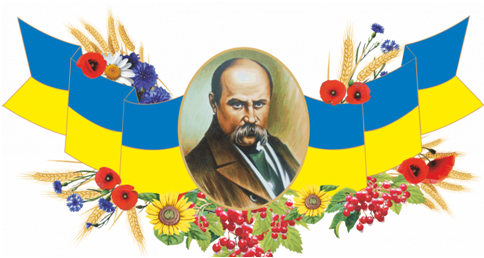 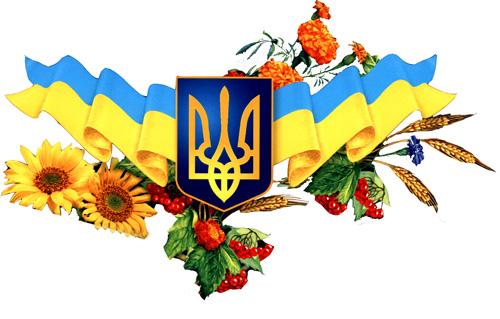 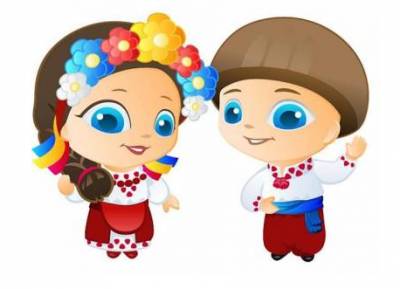 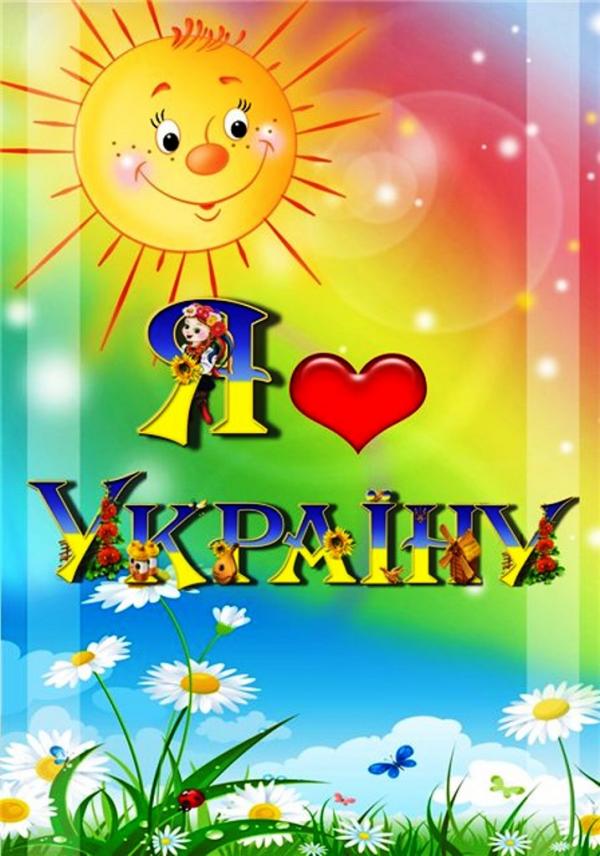 План заходів з патріотичного виховання в ДНЗ "Віночок"на 2019-2020 навчальний рік.Як залучити дітей до морально-патріотичного виховання вдома?1.Привчайте дитину дбайливо ставитися до речей, іграшок, книжок. Поясніть, що в кожну річ вкладено працю багатьох людей. Сходіть з дитиною в бібліотеку і подивіться, як там зберігають книги. Цей ігровий прийом "як у бібліотеці" допоможе привчити дитину до дбайливого ставлення до книги. 2.Дошкільники дуже рано починають проявляти інтерес до історії країни, краю. Якщо в місті є пам'ятники, організуйте до них екскурсії і розкажіть все, що ви знаєте, про те, як вшановують пам'ять загиблих. По нашій країні і по всьому світу можна здійснювати захоплюючі подорожі по глобусу, картах і фотографіях. 3.Запропонувати дитинi збудувати будинок. Коли будинок побудований, пограйте з дитиною в "новосілля", допоможіть розмістити ляльок, зайчиків, ведмедиків. Подивіться, чи міцно побудований будинок, чи красивий, чи зручний для житла. 4.Виховуйте у дитини шанобливо-дбайливе ставлення до хліба. Поспостерігайте за тим, як привозять і розвантажують хліб. Розкажіть, як вирощують хліб, скільки праці в нього вкладено вмести з дитиною посушите залишки хліба, зробіть сухарики. 5.Роскажіть дитині про свою роботу: що ви робите, яку користь приносить ваша праця людям, Батьківщині. Розкажіть, що вам подобається в вашій праці. 6.Повертаючись з дитиною з дитячого саду, запропонуйте пограти в гру "Хто більше помiтить цікавого?". Гра вчить спостережливості, допомагає формувати уявлення про навколишнє. Запропонуйте дитині намалювати, що найбільше сподобалося. 7.Любовь до Батьківщини - це і любов до природи рідного краю. Спілкування з природою робить людину більш чуйним, чуйним. Взимку на лижах, влітку на велосипеді або пішки, корисно відправитися з дитиною в ліс, щоб помилуватися його красою, дзюрчанням струмка, співом птахів. Виховуючи любов до рідного краю, важливо привчати дитину берегти природу, охороняти її.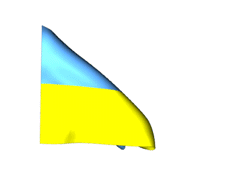 № з/пЗаходиТермін виконанняВідповідальнийЗавдання та принципи патріотичного виховання ( консультація для вихователів)Вересень 2019ВиховательСтворення на сайті ДНЗ рубрики «Патріотичне виховання»Вересень 2019ВиховательТематичний день «Козацькому роду нема переводу»Жовтень 2019ВиховательСвято «Хай, в кожній дитині живе любов до України!»Жовтень 2019ВиховательПоповнити навчально-розвивальні осередки з патріотичного виховання по групах і в методичному кабінеті.До травня 2020ВиховательКонкурс малюнка «Мальовнича моя Україна».Жовтень 2019ВиховательАкція «Зроби оберіг, намалюй листівку солдату»Жовтень 2019ВиховательТематичний тиждень «Наша мова – солов’їна»10.11.-14.11.2019.ВиховательПрезинтація «Києв – серце України»Листопад 2019.Вихователь.Екскурсії до музею «Українська світлиця»Грудень,січень, лютийВихователі Зустріч з учасниками АТО.Грудень 2019.ВиховательАкція конкурс «Намалюй вітальну листівка солдату»Грудень 2019.ВиховательЗахід: «Дідусь, Миколай до нас завітай»Грудень 2019.ВиховательЗахід: «Україна колядує, колядує вся земля!»Січень 2020.Вихователь-Тематичний день «Єдина неподільна наша Україна» до дня Соборності УкраїниСічень 2020.ВиховательКонкурс малюнка «Ми маленькі патріоти України».Січень 2020Вихователі груп.Консультація для вихователів: «Українське народознавство в роботі з дошкільниками»Січень 2020.Вихователь.Тематичний тиждень : «Моя країна – Україна!»2.02.-6.02.2020.ВиховательКонкурс малюнка «Мій рідний край, моє село »Лютий 2020.Вихователь.Родинне свято: «Моя родина від батька до сина»Березень 2020вихователь «З любовю до поета» до дня народження Т.Г. Шевченка Виставка дитячих малюнків за творами Т. Шевченка.Березень 2020ВиховательСвято «Великоднє яєчко, зігріває сердечко».Виготовлення яєчок, крашанок.Квітень 2020.Вихователь.Оформити фотовиставку «Ми діти твої, Україно!»Травень 2020 р.ВиховательЗахід до дня Перемоги.Травень 2020.ВиїовательТематичний тиждень до Дня Незалежності УкраїниСерпень 2020Вихователь